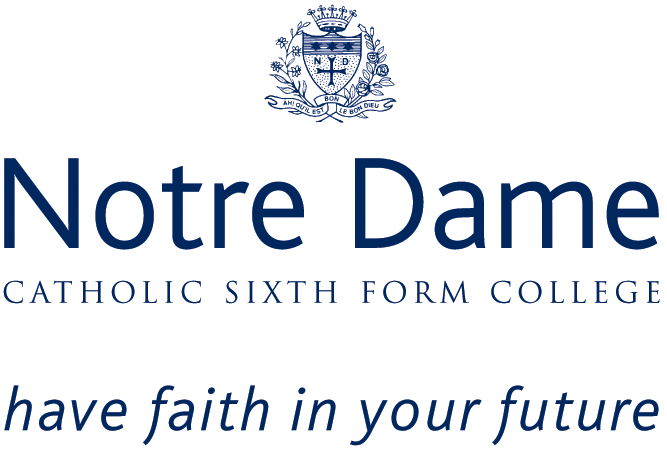 ACHIEVEMENT SUPPORT TUTORJOB DESCRIPTION Post Title:			Achievement Support TutorResponsible to:		Pastoral Manager
                               Purpose of Post:		The Achievement Support Tutor has a specific role in pastoral support and                                                           will act as coach to provide students with individualised support and                                                          challenges which will stretch their potential to the full. Responsibilities:		This role requires an ability to motivate, guide and challenge young 				people and help them set and review learning targets. You will also 				track attendance, punctuality and behaviour and deal with any 				concerns.At Notre Dame Catholic Sixth Form College each individual student is central to all our endeavours. All teaching staff at Notre Dame College have a pastoral role in their everyday dealings with students.  The Achievement Support Tutor has a specific role in pastoral support and will act as coach to provide students with individualised support and challenges which will stretch their potential to the full. You will be able to motivate and energise young people, manage 1:1s, track attendance and achievement through data monitoring, deliver the tutorial programme, agree motivational targets and produce student progress reviews. You will be responsible for overseeing the timely completion of students’ university and other progression applications and completing related references.  You will be expected to work flexibly to ensure that the responsibilities of the role are fulfilled effectively. Working under guidance of a Pastoral Manager and Assistant Principal, you will provide support, guidance and encouragement to all students in your care. The post is subject to a probationary period of six months.Your detailed responsibilities, which might change from time to time, are as follows:Duties and ResponsibilitiesTutorial programme Establish a tutor group identity and develop a rapport with individual studentsDeliver the tutorial programme as planned for all assigned tutor groupsAssist Pastoral Managers with the delivery of assembliesSupport students in their career and progression planning, advising them on how to access guidance on making informed choices Cover for absent tutors if requiredIndividual student progress reviews and action planning Motivate and energise young people, act as coach to provide students with individualised support and challenges which will stretch their potential to the full.Monitor and support the progress of all tutees using the College assessment data tracking system, providing every tutee with supportive and focused 1:1 reviewsManage and prioritise 1:1 reviews/interviews as requiredMonitor the attendance and punctuality of students in line with college expectations Oversee a cohort of students with attendance concerns, in conjunction with the Pastoral Manager’s mentoring planDeal promptly and appropriately with curriculum concerns and referrals in relation to individual student progressDocument all meetings on the Cedar Pastoral LogEnsure students’ completion of   Individuated Learning Plans on Cedar (college system)Refer students to other agencies where appropriate - e.g., careers team, Learning Support, college counsellor etc.Deal promptly with concerns raised by students and, where necessary, refer them to the next stage Support and guide students with application processes, including UCASCompete quality references for tuteesDevelop an effective and supportive partnership with parents/carers by regular and appropriate contact and meetingsLiaise regularly with Pastoral Managers and Assistant Principal to discuss any issuesWork within the Safeguarding policy, making prompt referral to the Assistant Principal DSL regarding safeguarding issues Ensure all pastoral and safeguarding concerns are appropriately documented and recorded Other dutiesAssist Pastoral Managers with charity fund-raising and social events during the yearContribute to the interviewing of students as part of the enrolment processContribute to the induction of new studentsBe available to monitor student behaviour during college breaks and lunch time.The job description outlines the main duties and responsibilities under broad headings.  It is not intended to specify every job activity or responsibility in detail.   The job may change over time to reflect the changing needs of the College, as well as the personal development needs of the post holder. All College employees are expected to work flexibly to ensure that responsibilities are fulfilled efficiently and effectively according to the needs of the College and its students About Notre Dame Catholic CollegeNotre Dame is a Catholic Sixth Form College with a historical track record of success. It is located near to the universities and within walking distance of the city centre with good transport connections to the rail/bus stations. Our core activity is to provide education for students aged 16-18, offering a range of A Level and BTEC courses, at both level 2 and 3. It is a very successful college of approximately 1900 full time 16-18 year olds. Notre Dame’s success rate makes it one of the best sixth form centres in the country.  Student progression is excellent, with circa 80% progressing to University, a significant number achieving Russell Group and Oxbridge places, with an increasing number of students opting for apprenticeships. Students study in a purposeful and diverse environment with a strong focus on respect in which every learner genuinely does matter.An Outstanding CollegeThe latest Ofsted Inspection in the summer of 2008 graded all areas of the College as ‘outstanding’. It confirmed that there is a culture of high expectations and rigorous quality improvement in all areas. Standards, expectations and processes have continued to improve since then.  Students achieve well above their target grades and make a positive contribution to the College and its wider community. Student attendance and behaviour are exemplary, illustrating that the Catholic mission and ethos of the College is lived out at all levels. Our CommunityNotre Dame offers Catholic students from Leeds and surrounding towns and districts an excellent opportunity to continue their education in an environment that lives by its mission to build a community based on faith and trust.  The College has a high proportion of students from disadvantaged areas (the College is in the lowest quartile of providers nationally in terms of disadvantage). Students are supported in their personal, academic and spiritual needs.  Although the majority of the students are from Catholic backgrounds, the College welcomes students of other faiths and celebrates the diversity of the student population.Links with the Catholic and local high schools are very strong. The Principal meets regularly with Head Teachers to discuss and share a wide range of curriculum, pastoral and strategic issues. Relationships with College trustees, and with the Diocese of Leeds are maintained through the foundation governors.The College has outstanding links with both the local and wider community. Learners and staff fully contribute to this for example students at the College are continually seeking to engage in volunteer work within the community.  Voluntary work is carried out in the local community by the CAFOD Group; Health and Social Care students; the Medicial/Veterinary Scienceevs and Chaplaincy.  The curriculum departments also contribute widely to the links with local community groups, charities and local primary schools.  Notre Dame has an extensive range of enhancement and enrichment activities, involving many team sports, drama, voluntary work, overseas visits (Spain, France, USA, Prague, China).  There is a first class programme of student support and a very active Chaplaincy group.  As a Catholic Sixth Form College we strive to be a centre of educational excellence for the community built on faith, respect and trust. We celebrate diversity amongst all our students and staff and seek to nurture the gifts of each individual through high quality teaching and learning and dedicated pastoral care.Staff at Notre Dame Catholic CollegeNotre Dame Catholic College has achieved all of its success through the hard work, skills and commitment of its 170 plus staff.  We seek to work with an inclusive and transparent style of management, which is open, consultative and encourages all staff to participate in the leadership and management of the College.  The development of staff skills is a priority for the College and teams are encouraged to innovate and continuously improve Notre Dame’s curricular and pastoral offer to its students.Recruitment and Selection Policy StatementNotre Dame Catholic Sixth Form College is committed to safeguarding and promoting the welfare of young people and we expect all staff and students to share this commitment. A full copy of our Recruitment and Selection Policy is available on request.  This policy must be read in conjunction with our Equality and Diversity policies and forms part of our commitment to our statutory duties. What our students say about Notre Dame Catholic College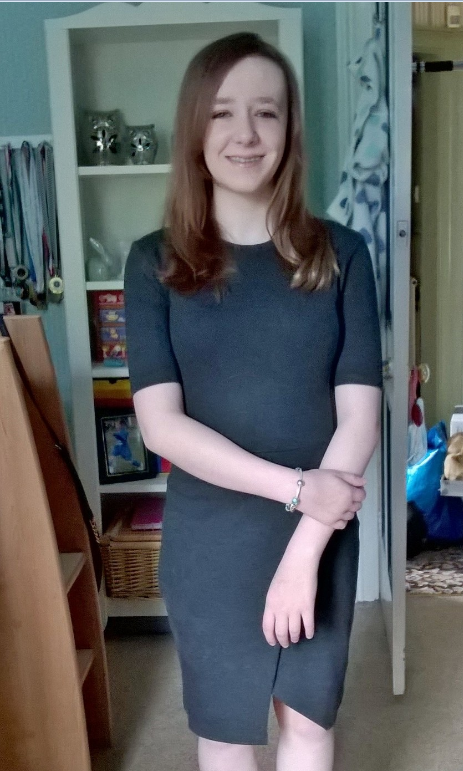 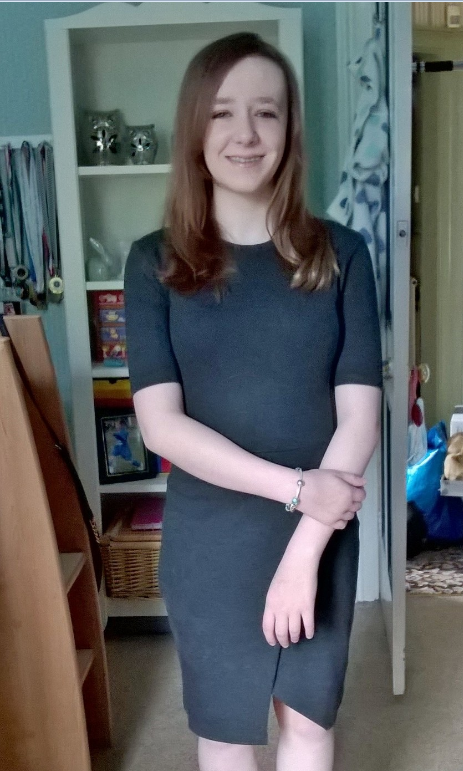 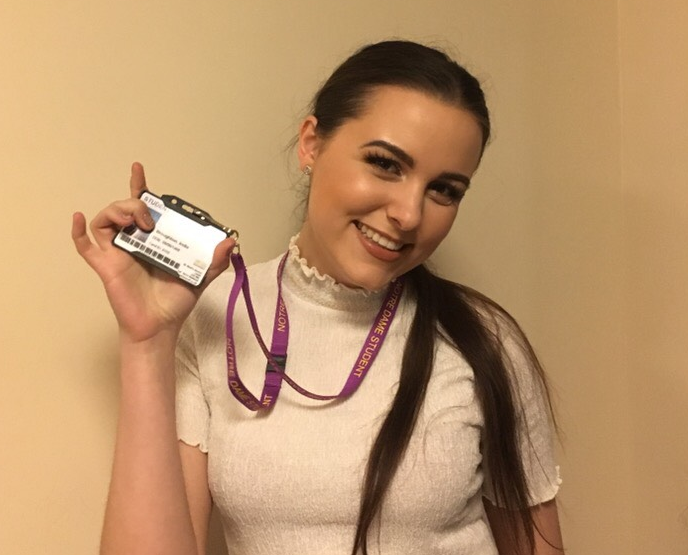 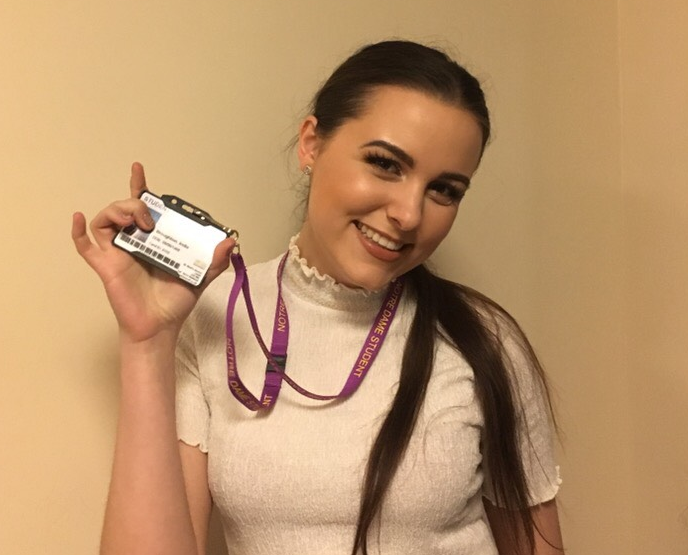 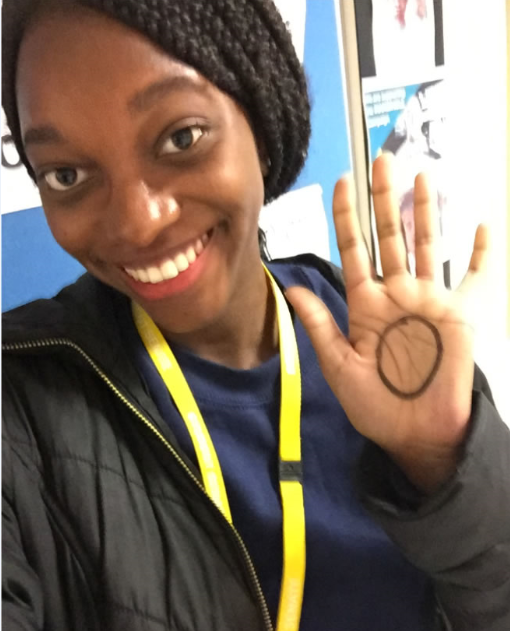 PERSON SPECIFICATIONACHIEVEMENT SUPPORT TUTORCOMPLETING YOUR APPLICATION FORMTo apply for a job, you must be eligible to work in the UK.The application form plays a most important part in our selection process.  Please do not send us your standard CV (curriculum vitae).  It is vital that you fill in the form as fully and accurately as possible.  At the initial shortlisting stage we will pay particular attention to how well your experience and skills fit the criteria of the Person Specification and you should address each of these clearly in your application.  The College is committed to Safeguarding and promotes the welfare of young people and expects all staff, students and volunteers to share this commitment. In promoting equality we welcome applications from all sections of the community.This post is subject to an enhanced Disclosure and Barring Service check under the Protection of Children and Young Persons procedures.  If you are selected for interview, you will be required to consent to the necessary enquiries being made. Completed applications should be returned via the TES Portal.Closing date:  9AM on Wednesday 27 February 2019.It is intended that interviews will take place on Tuesday 5 March 2019.Applicants who have not been contacted within four weeks of the closing date should assume that, on this occasion, their application has been unsuccessful.Thank you for your enquiry and interest in this post.SalaryThe post will be paid on the Sixth Form Colleges’ Support Staff Pay Spine Points 24 to 29 (£19,773 to £23,170 pro rata, based upon qualifications, skills and experience).PaymentYour salary will be paid by BACs transfer into your bank account, normally on 16th of the month.  Pension SchemeYou will automatically become a member of the Local Government Pension Scheme (unless you opt-out).  Further details are available at www.wypf.org.ukWorking Hours37 hours per week, term time plus 10 days, 08:30 to 16:30 Monday to Thursday and 08:30 to 16:00 on Friday, however, due to the nature of the role the post holder will need to work flexibly including some occasional unsociable hours for which lieu time can be arranged.DBS Clearance and safeguarding checksThis post requires DBS clearance and is subject to Enhanced clearance from the Disclosure and Barring Service as well as a range of other safeguarding checks.All staff must make a positive contribution to:the Catholic ethos of the College and its distinctive nature;the College Equality and Diversity, Health and Safety and Safeguarding Policies and Procedures;the pursuit of excellence and the highest standards of quality in all aspects of College life;their own professional development, in accordance with the needs of the College.All staff must make a positive contribution to:the Catholic ethos of the College and its distinctive nature;the College Equality and Diversity, Health and Safety and Safeguarding Policies and Procedures;the pursuit of excellence and the highest standards of quality in all aspects of College life;their own professional development, in accordance with the needs of the College.All staff must make a positive contribution to:the Catholic ethos of the College and its distinctive nature;the College Equality and Diversity, Health and Safety and Safeguarding Policies and Procedures;the pursuit of excellence and the highest standards of quality in all aspects of College life;their own professional development, in accordance with the needs of the College.ATTRIBUTEESSENTIALDESIRABLEQUALIFICATIONSEducated to advanced level minimumDegree or equivalent qualification	Advice & Guidance qualification or willingness to work towards thisSafeguarding Training (provided when appointed)2.	EXPERIENCERelevant work experience with young people  Knowledge of progression routes for students: BTEC, GCSE, AS Level	Student guidance experience		Effective liaison with external agenciesKnowledge of Post 16 Education and options at 183.  KNOWLEDGE/SKILLSAbility to motivate groups of young people Ability to work under pressure and maintain a sense of humour and perspectiveAbility to input data accurately Good organisational and administrative skills Good presentation skills  Good literacy skills Ability to work co-operatively with a range of peopleCompetent IT Skills PERSONAL SKILLS/ATTITUDESThe ability to meet the requirements of the Asylum and Immigration Act (to be eligible to work in the UK) Good practical skills Ability to communicate clearly and effectively Good interpersonal skills Flexibility to work on a wide range of tasks Ability to work as part of a team Ability to work to defined deadlines Ability to be flexible and show initiative Ability to demand high standards of self and others  Good record of attendance and punctuality (within the requirements of The Equality Act)